Калейдоскоп знанийХод мероприятияСценка в автобусе(Двое учащихся едут в автобусе, сидят рядом. Ученик рассматривает логарифмические уравнения в учебнике алгебры, ученица читает томик стихотворений А.С. Пушкина).Ученица (заглядывая в учебник): Какой ужас! Ты что-то в этом понимаешь?Ученик: Пытаюсь разобраться, завтра у нас контрольная работа, а сегодня будет математическая игра.Ученица: А я не люблю формулы, ничего в них не понимаю. Мне нравится литература: стихи, романы.Ученик: Здорово. А знаешь что, приходи сегодня к нам в школу. У нас будет вечер, тебе будет интересно.Ученица: Нет, нет. Что мне делать на вечере по математике?Ученик: А он не только математический, твоя помощь нам тоже нужна. Пойдем, всё сама увидишь. (Уходят.)Ведущая 1: Итак, начинаем наш калейдоскоп знаний!Ведущая 2:  Мы будем играть и соревноваться. Приглашаем в команды не только тех, кто любит математику, но и тех, кто увлекается русским языком, литературой и информатикой. Представляем наши  команды. 1 команда Любовный треугольник2 команда Романтический круг3 команда Черный квадратВедущая 1: Итак, команды представлены. Чтобы начать наш калейдоскоп знаний мы проведем жеребьевку.Ведущая 2: Первый раунд «Своя игра». На слайде представлены 4 категории. В каждой категории вопросы различаются по цене. На игровом поле записаны категории и очки. Участник выбирает вопрос по категории и по цене. Если член команды выбрал вопрос, но не ответил на него, то отвечает на него следующая команда. Член жюри будут считать полученные баллы.Первыми начинает команда ….Ведущая 2: Наш вечер продолжается. Второй раунд называется  «Видео вопрос»Вам нужно отгадать, о чем идет речь на видео.Ведущая 1: А продолжает наш калейдоскоп конкурс капитанов. Из слова Информация. Вам нужно будет составить как можно больше слов за 5 минут. Победит тот, кто больше составит слов. Ведущая 2: Пока наши капитаны работают, болельщики тожеПять вопросов по математике10 баллов Установите  закономерность в данном ряду чисел и назовите следующие два числа   2; 9; 16; 23; 30; …; …  Ответ: 37; 44.20 баллов  Отгадайте ребус 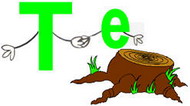 Ответ: степень30 баллов  Сравните 493 и 76 Ответ: 493 = 7640 баллов Указать сколько осей симметрии имеет каждая из представленных фигур. (задания на готовых карточках, сдается жюри на проверку)Ответ: равнобедренный треугольник – 1, равносторонний треугольник (правильный) – 3, прямоугольник – 2, ромб – 2, квадрат – 4, круг – бесконечное множество.50 баллов В кружках этого треугольника расставьте  все девять значащих цифр так, чтобы  сумма их на каждой стороне составляла 20. Ответ: Русский язык50 б.1) Заменить фразеологические обороты словами – синонимами: в час по чайной ложке, рукой подать, кривить душой, повесить нос, себе на уме, гонять лодыря, раз, два и обчёлся, куры не клюют, кожа да кости.Слова для справок: быстро, мало, лгать, много, медленно, худой, близко, хитрый, бездельничать, грустить.20 б.2) Произнести слова в обратном порядке:лён – нольлей – ельлоб – поллюк – культок – котшёл – ложь30 б.3) Вопросы:1.Чем заканчивается день и начинается ночь? (ь)2.Что стоит посреди земли? (м)3.Чем заканчивается лето и начинается осень? (о)4.Какое русское слово состоит из 3 слогов и указывает на 33 буквы алфавита? (азбука)5.В каком слове 40 гласных? (сорока) 40 б.4) Игра «Кто быстрее?» Подобрать по пять фразеологизмов с общим для них словом (существительным).носЗадирать нос, повесить нос, водить за нос, зарубить на носу, зарубить на носу…5) Ваша задача собрать за 1 минуту и получить пословицу. На слайде слова“Без труда не выловишь и рыбку из пруда», Для видео:Всему название дано -И зверю, и предмету,Вещей вокруг полным-полно,А безымянных - нету!И всё, что может видеть глаз, -Над нами и под нами, -И всё, что в памяти у нас, -Означено...(Словами.)2. Уравнениеа) это такая штука, в которой что-то не знаешь, а потом вдруг узнаешь, если захочешь это сделать – сделаешь.
б) иногда задачи решаются только с его помощью. Я не люблю их решать, потому что плохо умею это.
в) не знаю, есть ли у него листья и стебли, но корни у него есть. Может один, а может больше. И только у некоторых нет и корней.
г) во втором классе они простые, в 7 – линейные, в 8 – квадратные, в 10 – тригонометрические, в 11 – показательные и логарифмические.Для болельщиков1.Яркое освещение зданий и улиц по случаю праздника. (Иллюминация)2.Лестное замечание в адрес кого-либо, похвала. (Комплимент)3.Изделие из горючих составов, дающее цветные огневые эффекты на праздниках. (Фейерверк) 4.Подарок на память: вещь, связанная с воспоминаниями о ком-либо, о чём-либо. (Сувенир)5.Полный набор столовой или чайной посуды, рассчитанный на определённое количество человек. (Сервиз)6.Годовщина деятельности лица или учреждения; празднование по этому случаю. (Юбилей) 7.Неожиданный подарок. (Сюрприз)ИнформатикаНаука о законах, методах и способах накопления, обработки и передачи информации. /информатика/Организованная последовательность действий. /алгоритм/Устройство ввода информации.     /клавиатура/Сколько байт в одном килобайте. /1024/Устройство ввода в ЭВМ информации непосредственно с листа. /сканер/Минимальная единица измерения кол-ва информации. /бит/Специальный индикатор, указывающий позицию на экране 
/курсор/